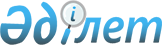 "Түлкібас ауданы әкімдігінің жұмыспен қамту және әлеуметтік бағдарламалар бөлімі" коммуналдық мемлекеттік мекемесінің Ережесін бекіту туралы" Түлкібас ауданы әкімдігінің 2015 жылғы 10 ақпандағы № 88 қаулысының күші жойылды деп тану туралыОңтүстiк Қазақстан облысы Түлкiбас ауданы әкiмдiгiнiң 2016 жылғы 13 маусымдағы № 241 қаулысы      "Құқықтық актілер туралы" Қазақстан Республикасының 2016 жылғы 6 сәуірдегі Заңының 50-бабының 2-тармағына сәйкес, Түлкібас ауданының әкімдігі ҚАУЛЫ ЕТЕДІ: 

      1. "Түлкібас ауданы әкімдігінің жұмыспен қамту және әлеуметтік бағдарламалар бөлімі" коммуналдық мемлекеттік мекемесінің Ережесін бекіту туралы" Түлкібас ауданы әкімдігінің 2015 жылғы 10 ақпандағы № 88 қаулысының күші жойылды деп танылсын (Нормативтік құқытық актілерді мемлекеттік тіркеу тізілімінде 3042 нөмірімен тіркелген, 2015 жылы 27 ақпанда "Шамшырақ" қоғамдық-саяси газетінде ресми жарияланған).

      2. Осы қаулының көшірмесі Оңтүстік Қазақстан облысының Әділет департаментіне, Оңтүстік Қазақстан облыстық аймақтық құқықтық ақпарат орталығына және аудандық "Шамшырақ" қоғамдық-саяси газетіне жолдансын.


					© 2012. Қазақстан Республикасы Әділет министрлігінің «Қазақстан Республикасының Заңнама және құқықтық ақпарат институты» ШЖҚ РМК
				
      Аудан әкімі

Қ.Абдуалиев
